Park West SchoolSchool Supply List     2023-2024Grade:  One (1)To assist you in purchasing school supplies for your child we have prepared this list of materialsfor your consideration: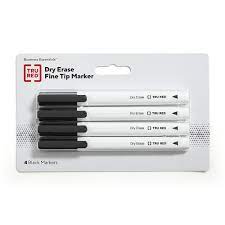 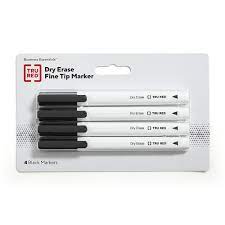 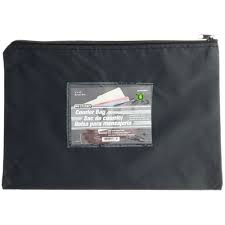 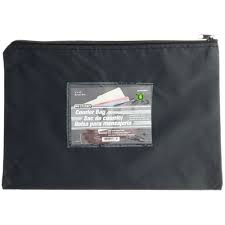 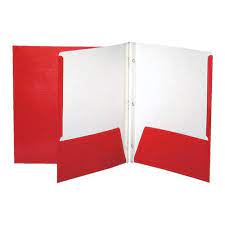 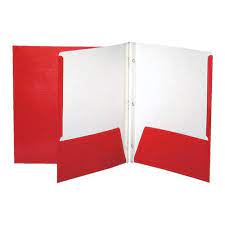 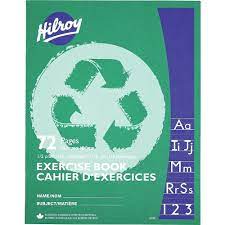 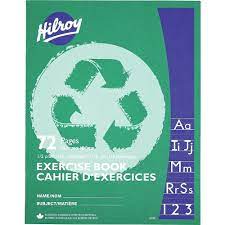 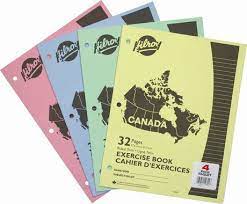 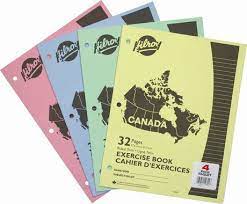 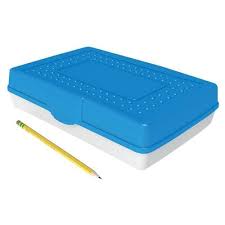 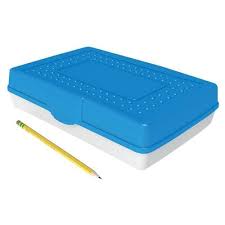 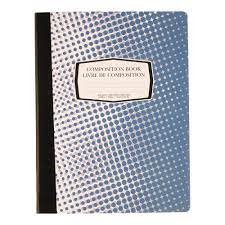 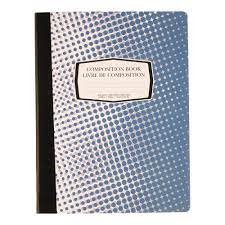 3Crayons – pack of 24 (Crayola preferred)24Sharpened pencils (dollar store brand NOT recommended as they do not sharpen well)1Pencil sharpener with cover3White erasers1Blunt tip kids scissors (with metal blade)6 Glue sticks – large size (20g) recommended as the small ones do not last long.  Dollar store brand NOT recommended.1Hard plastic pencil case   **see attached picture1Washable markers1Duo tang with pockets – not plastic (red preferred)  **see attached picture2 Duo tang without pockets – not plastic (yellow and orange preferred)1Pocket folder – plastic (green preferred)2Sketchbook – available at Dollarama1Nylon zippered courier bag – available at Dollarama  **see attached picture4 Ruled exercise scribblers 32 pages (1 blue, 1 green, 1 yellow, 1 pink preferred)  **see attached picture2Scribblers – 1/2 interlined, 1/2 blank page (Hilroy green – it has dotted lines between the solid lines to help with letter sizing/placement)  **see attached picture1Composition Notebook – available at Dollarama   **see attached picture8Whiteboard markers – fine tip (black please as the other colours can stain the whiteboards)  **see attached picture1Whiteboard eraser – a clean old sock or small baby wash cloth can be used3Plah-doh (full size containers)4Large Freezer Ziploc type baggies1Indoor shoes with non-marking soles to keep at school – please do not send lace up shoes if your child cannot tieOptional/Suggested Items:-2 boxes of facial tissues-1 small package of unscented baby wipes-1 roll of paper towelOptional/Suggested Items:-2 boxes of facial tissues-1 small package of unscented baby wipes-1 roll of paper towel•Re-use previous year supplies if you can-  no need to buy new if you have items that are in usable condition (binders, duo tangs, pencils, coloured pencils, scissors, kitbox, etc,).•It is not necessary to provide quantities of requested items for the entire school year on the first day of school.•Please label all materials before sending to school.Please note, there may be specific items requested throughout the year by individual teachers to complete subject-specific projects and/or assignments.•Re-use previous year supplies if you can-  no need to buy new if you have items that are in usable condition (binders, duo tangs, pencils, coloured pencils, scissors, kitbox, etc,).•It is not necessary to provide quantities of requested items for the entire school year on the first day of school.•Please label all materials before sending to school.Please note, there may be specific items requested throughout the year by individual teachers to complete subject-specific projects and/or assignments.